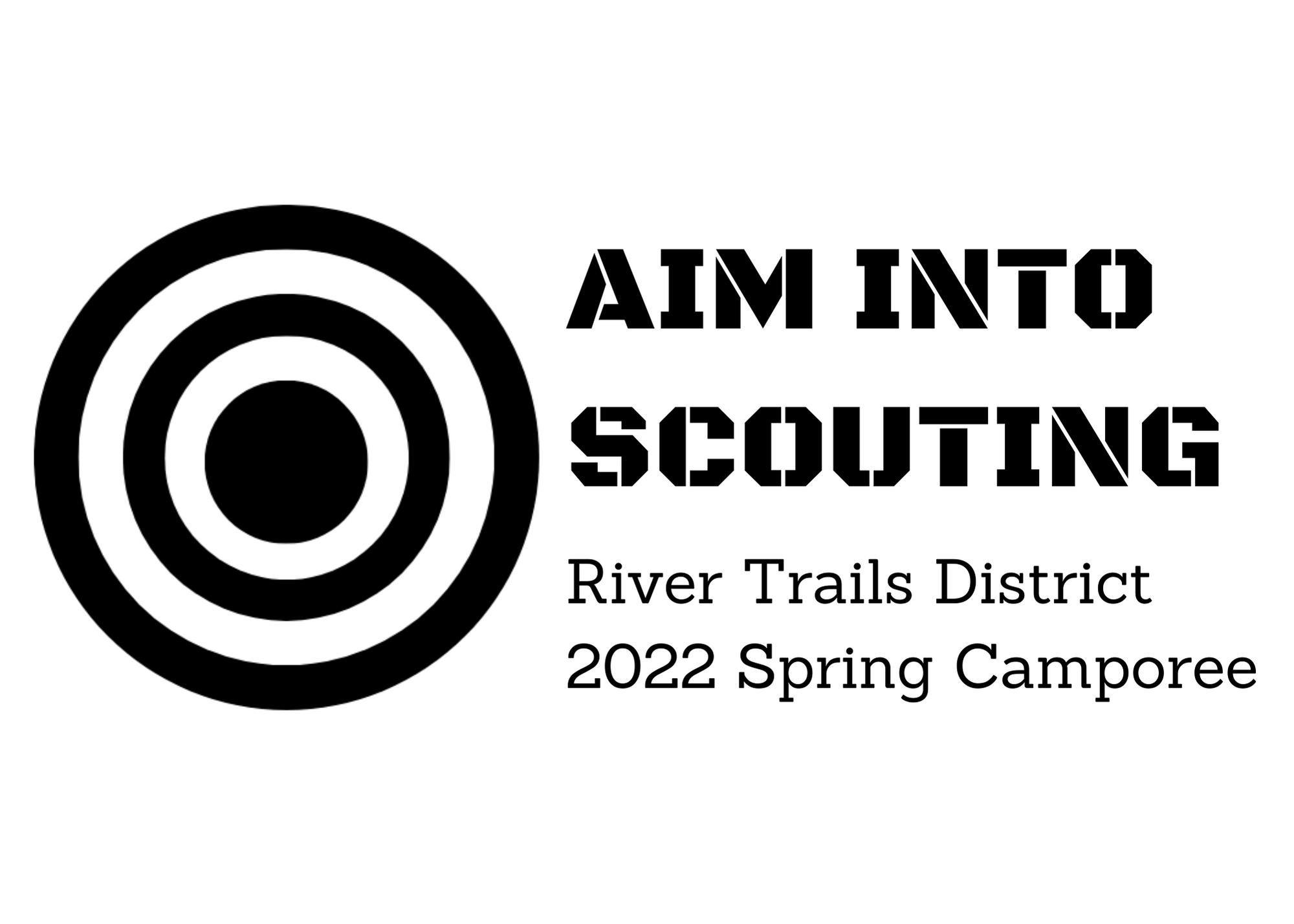 Presented by Troop 469B & 469GWith support from Troop 450, Troop 557, Troop 553and Troop 501A special thanks to the participants and staff of WB C3-312-21-1 for your mentorship, encouragement, and support of a vision that makes scouting fun and accessible by ALL!Table of ContentsBoy Scouts of America, Greater St. Louis Area Council, River Trails District“Aim into Scouting”Spring Camporee 2022Date: April 22-24 2022Location: S-F Scout Ranch – Camporee Area Check-In: Check-in at Wenzel Lodge from 5p-8pRegistration and payment of fees are required Friday evening if not registered online. Every Scout and adult in camp is required to pay the registration fee.  Please use the attached registration form found on page 9. We have also provided a camp roster but a printed camp roster will also be accepted. If your unit will not be arriving until Saturday morning please email your number of scouts attending before the event at scoutmasterg@gotroop469.comRegister online: https://scoutingevent.com/312-RTSpringCamporeeCost: The Camporee fee covers the cost of all program materials and facilities fees. The Early Bird Fee is $12.00 and expires on 4/15/22. The Price thereafter or paid onsite at the Spring Camporee is $15.00 per Scout and adults attending. All participants must register and pay.  Please pay at the time of registration. General: This is a Scouts BSA event. No siblings or Cub Scouts are allowed to attend. Each Troop should provide the proper level of adult supervision. ContactsCAMP RULES This is a Scouts BSA event. No siblings or Cub Scouts are allowed to attend. Each Troop should provide the proper level of adult supervision.  NO alcoholic beverages. NO fireworks, firearms, or bows are allowed in troop camp areas. NO pressurized fuel equipment (lanterns, stoves, heaters, etc.) unless you have taken the Greater St. Louis Area Council Training and have received your Toasted Chit and have it with you. NO flames of any kind inside or near a tent. NO heaters of any kind inside or near a tent. Kerosene lanterns may be used to illuminate the campsite. Water sources are for filling water containers and drinking only, not for bathing or for washing the dishes. NO live trees may be cut. Please follow the Outdoor Code. NO digging around any tents. Use proper pitching of a tent to avoid ditching. Sheath knives are strictly forbidden for all Scouts: Boy Scouts, Adults, and Leaders. Totin’ Chip is required by the Scout to carry a folding pocket knife. These tools must be used safely and properly at all times. Quiet Hours and Lights Out @ 11pmRANGE SAFETY RULESScouts will abide by ALL RULES on the range or they will be removed and not allowed to return to the range for the duration of camporee. No refunds will be issued for removal from the range. ALWAYS keep your gun pointed in a safe directionALWAYS keep your finger off the trigger until ready to shootALWAYS keep your gun unloaded until ready to useOnly council firearms or bows will be allowed on range or in camp.Eye protection is required when on the firing line. While on range scouts will conduct themselves in keeping with the scout oath and law. Roughhousing, wrestling, or acting in an unsafe way will get you removed immediately. The proper color wrist band will be required to enter the range. Tickets will be required to shoot at each range activity. Scouts BSA Shooting Sports SCHEDULE Scouts will participate in activities EXPO style and have tickets they are responsible for in order to shoot at the range. This is in an effort to allow scouts to shoot in all ranges and participate equally. Scouts will be given a wristband and tickets to each range. Both of those will be required for access to the shooting range. Friday 5p-8p: Check-in Wenzel Lodge8:15p-9p: Staff Meeting at Wenzel Lodge ALL STAFF INCLUDING YOUTH MUST ATTEND for SAFETY BRIEF9:15p-9:45p: Scoutmasters and SPL meeting Wenzel Lodge11p: Quiet HoursSaturday8a Opening Ceremony at Wenzel Lodge8:30-11:30 Activity Area for green wristbands, Range Area for blue wristbands11:30-1p Troop Campsite for lunch1p-4p Activity Area for blue wristbands, Range Area for green wristbands4p-5:30 Staff at Range Area4p-6:30 Troop Campsite for Dinner6:30 Assemble at Wentzel Lodge for closing campfire11p Quiet HoursSunday Check out with CampMaster by 10:30aCampfire Program  (Turn in before 4p on Saturday) TROOP: ___________________________________________Title of Skit: __________________________________________________ Description of Skit:Scoutmaster’s Approval: ___________________________________________________________Registration FormRiver Trails Spring Camporee 2022 The Spring Camporee registration fee is $15 per scout and adult. The fee includes  program supplies, facilities fees, and a patch. This registration form and fee should  be turned in early to the council office or brought to Registration at the time of the  event. Register online: https://scoutingevent.com/312-RTSpringCamporeeTroop # ___________ Registering Leader:________________________________________  Email Address: ___________________________________________ Phone: __________________________________________________Number of Scouts:___________       Number of Leaders:__________Camp RosterSpring Camporee April 22-24, 2022S-F Scout Ranch (Camporee Area) National Shooting Sports ManualScouting Participation and Hold-Harmless AgreementGreater St. Louis Area Council, River Trails District is conducting a shooting sports program. Scouts will be instructed how to handle, maintain, and shoot Archery safely and be provided instruction to increase their shooting skills. Scouts will have classroom instruction and range instruction in which they will shoot Archery and Shotgun under the supervision of a trained Range Safety Officer, USA Archery Level 1 or higher certified Archery Instructor and NRA certified Shotgun Instructor. Scouts will be required to wear arm-guard and finger tabs protection while on the Archery range. Scouts will be required to wear hearing and eye protection always while on the Shotgun range. Scouts are expected to abide by all safety rules and the instructions of the Range Safety Officer(s) and Shotgun Instructor(s). Scouts are expected to abide by all safety rules and the instructions of the USA Archery Level 1 or higher Archery Instructor(s). I, the undersigned, give my child, _________________________, permission to participate in this program. I understand that participation in the activity involves a certain degree of risk. I have carefully considered the risk involved and have given consent for my child to participate in the activity. I understand that participation in the activity is entirely voluntary and requires participants to abide by the rules and standards of conduct. I release the Boy Scouts of America, the local council, the activity coordinators, and all employees, volunteers, related parties, or other organizations associated with the activity from all claims or liability arising out of this participation. I understand that any additional cost associated with participation in this program will not be refunded if my child is removed due to behavioral problems. For safety, my child and I agree that they will do the following or they will be removed from the program: 1. Complete the training offered as part of the program. 2. Wear all safety gear while on the range. 3. Follow all safety rules provided in the training class. 4. Follow the instructions of the Range Safety officer, or other Instructors.5. Do not handle any shotguns or archery equipment until instructed to do so by the Range safety officer or Instructors. 6. Follow the instructions of the Range Safety Officer or Instructors7. Is registered as Scouts BSA, Sea Scout, or Venturer. Participant signature _____________________________________________________ Date: ______________ Parent/guardian signature _________________________________________________ Date: ______________ Parent/guardian printed name _____________________________________________ Date: ______________ Home phone __________________________________ Cell phone ___________________________________Tee Shirt OrderThe Spring Camporee Dri Fit Tees are $15 per dry fit tee additional cost for XXXL and XXXXLTroop # ___________  Registering Leader:_____________________  Email Address: ___________________________________________ Paid: ______________			Payment Method: ___________Make Checks payable to Scouts BSA Troop 469G or Pay using Venmo @BSATroop469G (leave troop number in notes)Tee Shirt Pre Order also available!!!! Payment must be made by April 1st!!!Fill out the form below for pre orders and your tee will be ready for pick up AT Camporee!https://forms.gle/AKt9vr4cZXmKRyMy5EVENT EVALUATION Spring Camporee 2022Troop: ____________  Contact email: ________________________ What did the scouts like best? What should we keep doing? What should we start doing? What should we stop doing? Other comments:CampMasterKayte Calhounscoutmasterg@gotroop469.com314-221-9934Youth CampMasterTrent NeimitzRangeMasterBrian Watkinsbrian@watkins.tv 314-566-5529Total number of Campers x $15= ____Make Checks Payable to: GSLAC BSAMail to: Joe BlaskoGreater St. Louis Area Council4568 West Pine BlvdSt. Louis, MO 63108ATTN: River Trails Spring Camporee 2022ACCT: 1.6801.601.20Adult or YouthName of CamperSizeNumber NeededCost per Size OrderedSmallMediumLargeXLXXLXXXL +$2 eaXXXXL+$3 eaTotals